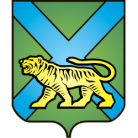 ТЕРРИТОРИАЛЬНАЯ ИЗБИРАТЕЛЬНАЯ КОМИССИЯ
ГОРОДА УССУРИЙСКАРЕШЕНИЕг. УссурийскО назначении членов участковойизбирательной комиссиис правом решающего голосаизбирательного участка № 2881, образованного в месте временного пребывания избирателей на территории Уссурийского городского округапри проведении выборов ПрезидентаРоссийской Федерации, назначенныхна 18 марта 2018 годаНа основании решения территориальной избирательной комиссии города Уссурийска от 15 января 2018 года № 60/408 «Об образовании избирательных участков в местах временного пребывания избирателей на территории Уссурийского городского округа при проведении выборов Президента Российской Федерации, назначенных на 18 марта 2018 года»,  в соответствии с пунктом 11 статьи 29 Федерального закона «Об основных гарантиях избирательных прав и права на участие в референдуме граждан Российской Федерации», решением Избирательной комиссии Приморского края от 05 февраля  2018 года № 54/549 «О кандидатурах, дополнительно зачисленных в резерв составов участковых комиссий Приморского края избирательных участков  с № 3801 по № 3831, с № 2880 по № 2899,    группы с № 2801 по № 2869» территориальная избирательная комиссия города УссурийскаРЕШИЛА:Назначить членом участковой избирательной комиссии с правом решающего голоса избирательного участка № 2881:Ефимову Марию Викторовну, 07.06.1990 года рождения, образование высшее, начальника отдела кадров и работы с личным составом ФКУ «Следственный изолятор № 2 ГУФСИН России по Приморскому краю», кандидатура предложена собранием избирателей по месту службы: ФКУ «Следственный изолятор № 2 ГУФСИН России по Приморскому краю»;Котикова Анатолия Владимировича, 17.06.1981 года рождения, образование высшее, начальника отдела по ВР ФКУ «Следственный изолятор № 2 ГУФСИН России по Приморскому краю», кандидатура предложена собранием избирателей по месту службы: ФКУ «Следственный изолятор № 2 ГУФСИН России по Приморскому краю»;Мартыненко Татьяну Сергеевну, 21.10.1985 года рождения, образование высшее, старшего юрисконсульта юридической группы ФКУ «Следственный изолятор № 2 ГУФСИН России по Приморскому краю», кандидатура предложена собранием избирателей по месту службы: ФКУ «Следственный изолятор № 2 ГУФСИН России по Приморскому краю».Сокур Викторию Владимировну, 30.04.1976 года рождения, образование высшее, главного бухгалтера бухгалтерии ФКУ «Следственный изолятор № 2 ГУФСИН России по Приморскому краю», кандидатура предложена собранием избирателей по месту службы: ФКУ «Следственный изолятор № 2 ГУФСИН России по Приморскому краю»; Широкого Дмитрия Петровича, 28.07.1977 года рождения, образование высшее, заместителя начальника ФКУ «Следственный изолятор № 2 ГУФСИН России по Приморскому краю», кандидатура предложена собранием избирателей по месту службы: ФКУ «Следственный изолятор № 2 ГУФСИН России по Приморскому краю».2. Направить настоящее решение в участковую избирательную комиссию избирательного участка   № 2881 для сведения.3. Выдать членам участковой избирательной комиссии с правом решающего голоса избирательного участка № 2881 Ефимовой М.В., Котикову А.В., Мартыненко Т.С., Сокур В.В., Широкому Д.П. удостоверения установленного образца.4. Разместить настоящее решение на официальном сайте администрации Уссурийского городского округа в разделе «Территориальная избирательная комиссия города Уссурийска» в информационно-телекоммуникационной сети «Интернет».Председатель комиссии			                 	             О.М. МихайловаСекретарь комиссии						                  С.В. Хамайко12 февраля 2018 года                       № 65/437